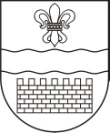 DAUGAVPILS PILSĒTAS DOMEDAUGAVPILS PILSĒTAS 20. PIRMSSKOLAS IZGLĪTĪBAS IESTĀDE                                Reģ. Nr. 2701901805, Inženieru iela 16, Daugavpils, LV-5410, tālr. 65441056Daugavpilī10.06.2020. UZAICINĀJUMSiesniegt piedāvājumuTirgus izpēte Publisko iepirkumu likumā nereglamentētajam iepirkumam„Mācību līdzekļu piegāde Daugavpils pilsētas 20. pirmsskolas izglītības iestādes vajadzībām”Iepirkuma identifikācijas Nr. D20.PII2020/1Pasūtītājs: Iepirkuma priekšmets: Mācību līdzekļu piegāde Daugavpils pilsētas 20. pirmsskolas izglītības iestādes mācību procesa organizācijai saskaņā ar tehnisko specifikāciju. Iepirkums sadalīts daļās:Darba burtnīcas;Mācību līdzekļi;Nošu izdevumi;Uzskates līdzekļi.Piedāvājumu var iesniegt: pa pastu, elektroniski uz e-pastu daugavpils20pii@inbox.lvvai personīgi Inženieru ielā 16, Daugavpilī, vadītājas vietnieka kabinetā, līdz 2020.gada 15. jūnija plkst. 16.00. Pretendents ir tiesīgs iesniegt piedāvājumu par visām daļām vai arī par kādu atsevišķi. Katra daļa tiks vērtēta atsevišķi.Līguma kopīgā summa nedrīkst pārsniegt EUR 1429,00 ar PVN.Paredzamā līguma izpildes termiņš: Līgums darbojas no tā parakstīšanas brīža un ir spēkā līdz atklātā konkursa ,,Mācību līdzekļu piegāde Daugavpils pilsētas pašvaldības iestādēm " rezultātiem.Preces tiks iepirktas pa daļām, saskaņā ar Pasūtītāja iepriekšēju pasūtījumu (rakstisku vai mutisku), līgumā noteiktajā kārtībā. Pasūtītājam nav pienākums nopirkt visas tehniskajā specifikācijā nosauktās preces. Pasūtītās preces būs jāpiegādā 24 (divdesmit četru) stundu laikā par piegādātāja līdzekļiem.Piedāvājumā jāiekļauj:pretendenta rakstisks pieteikums par dalību iepirkuma  procedūrā, kas sniedz īsas ziņas par pretendentu (pretendenta nosaukums, juridiskā adrese, reģistrācijas Nr., kontaktpersonas vārds, uzvārds, tālrunis, fakss, e-pasts) – 1.pielikums;finanšu piedāvājums, aizpildot tehnisko specifikāciju (2.pielikums). Cena jānorāda euro ar PVN 21%. Cenā jāiekļauj visas izmaksas.Piedāvājuma izvēles kritērijs: piedāvājums ar viszemāko cenu, kas pilnībā atbilst prasībām.Ar lēmumu varēs iepazīties Daugavpils pilsētas Izglītības pārvaldes mājas lapā:  www.izglitiba.daugavpils.lv  sadaļā „Publiskie iepirkumi” .Daugavpils pilsētas 20. pirmsskolas izglītības iestādes vadītājas pienākumu izpildītāja                  D.Vilmane                         1.pielikumsPIETEIKUMSDaugavpilīKomersants___________________________________________________________________________                                                                   (nosaukums)Reģistrācijas Nr. _____________________________________________________________Juridiskā adrese ___________________________________________________________________________Nodokļu maksātāja (PVN) reģistrācijas Nr. ________________________________________tālr.,fakss___________________________ e-pasts__________________________________Kontaktpersonas amats, vārds, uzvārds, tālr.___________________________________________________________________________Bankas rekvizīti ______________________________________________________________________________________________________________________________________________________tā direktora (vadītāja, valdes priekšsēdētāja, valdes locekļa) ar paraksta tiesībām (vārds, uzvārds) personā, ar šī pieteikuma iesniegšanu:Piesakās piedalīties Publisko iepirkumu likumā nereglamentētajā iepirkumā “Mācību līdzekļu piegāde Daugavpils pilsētas 20. pirmsskolas izglītības iestādes vajadzībām”, identifikācijas numurs D20.PII2020/1, piekrīt visiem Uzaicinājuma iesniegt pieteikumu nosacījumiem un garantē šo nosacījumu un normatīvo aktu prasību izpildi. Pieteikuma iesniegšanas noteikumi ir skaidri un saprotami.____________________________(uzņēmuma nosaukums) apliecina, ka:visa sniegtā informācija ir pilnīga un patiesa;nekādā veidā nav ieinteresēts nevienā citā piedāvājumā, kas iesniegts šajā iepirkumā;nav tādu apstākļu, kuri liegtu tiesības piedalīties iepirkumā un izpildīt izvirzītās prasības.Pasūtītāja nosaukumsDaugavpils pilsētas 20. pirmsskolas izglītības iestādeAdreseInženieru iela 16, Daugavpils, LV-5410Reģ.Nr.2701901805Kontaktpersona līguma slēgšanas jautājumosVadītāja Jeļena Gridjuško, tālr. 65441056, 65443503e-pasts: daugavpils20pii@inbox.lv Kontaktpersona metodiskajos jautājumosVadītājas vietnieks izglītības jomā Daina Vilmane tālr. 20603143Vārds, uzvārds,  amatsParaksts, Datums